Lección 12: Día 2 de centrosClasifiquemos una colección y hagamos gráficas para representarla.Calentamiento: Conversación numérica: DiferenciasEncuentra mentalmente el valor de cada expresión.12.2: Centros: Momento de escogerEscoge un centro.Qué hay a mis espaldas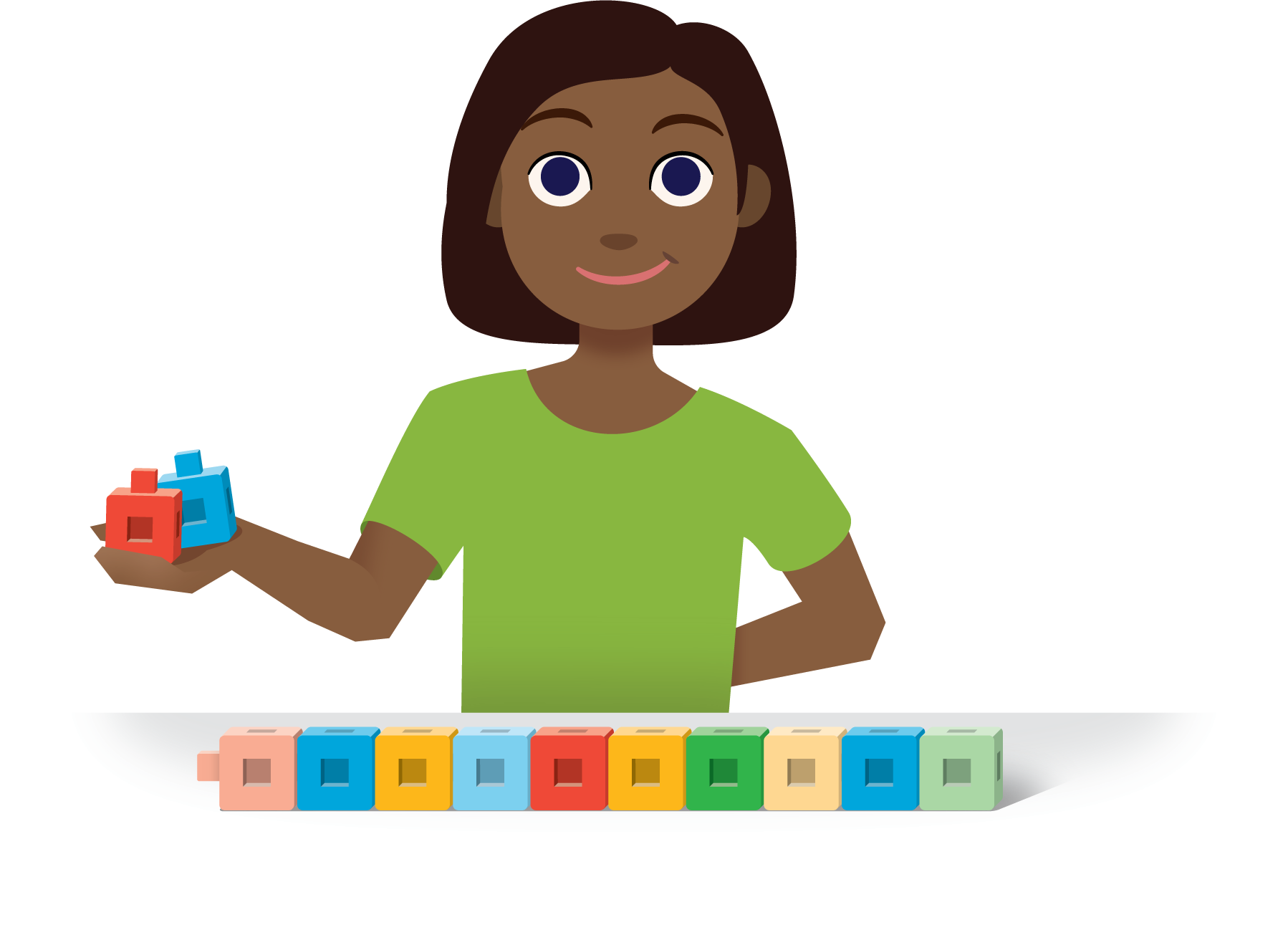 ¿Qué tan cerca?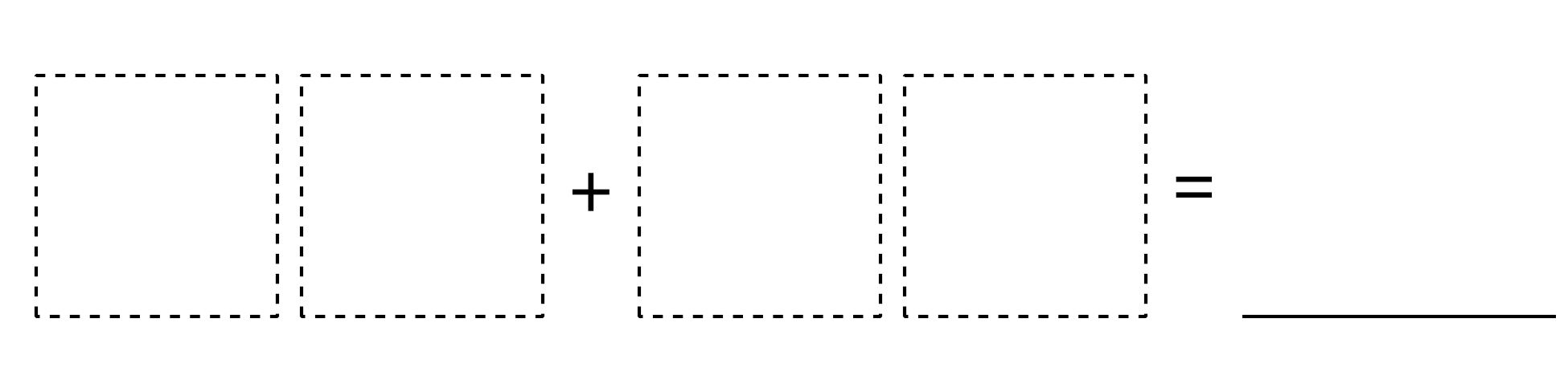 Acertijos numéricos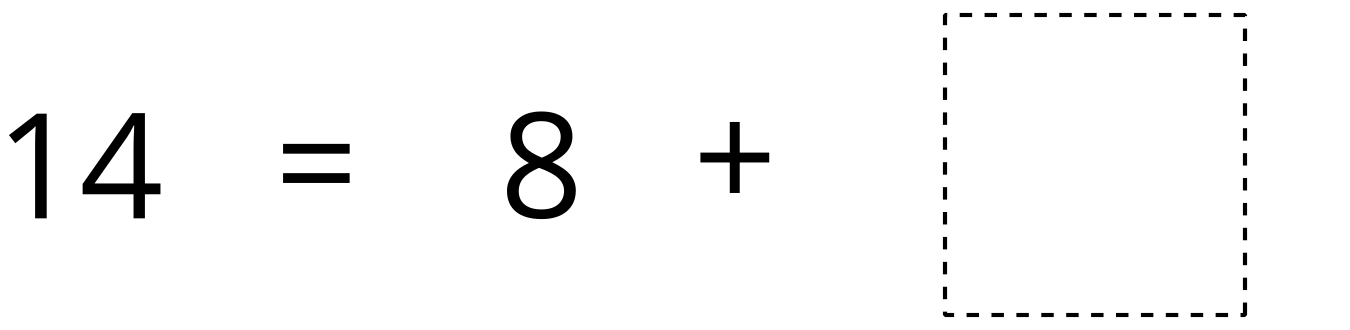 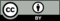 © CC BY 2021 Illustrative Mathematics®